Історія вивчення клітиниЛюди дізналися про існування клітини лише в XVII ст. Незадовго до цього, в 1590 р., голландський шліфувальщик стекол Захар Янсен, з'єднавши разом дві лінзи, уперше винайшов примітивний  мікроскоп. Саме завдяки цьому винаходу  учені  змогли  розкрити таємницю клітинної будови.Першим, хто оцінив значення збільшувального приладу і застосував його для дослідження зрізів рослинних і тваринних тканин, був англійський фізик і ботанік Роберт Гук. У 1665 р., вивчаючи зріз пробки, він виявив структури, схожі по будові на бджолині стільники, і назвав їх осередками, або клітинами. Відтоді цей термін міцно затвердився в біології. Правда, потрібно відмітити, що Р. Гук вважав, що клітини порожні, а жива речовина - це клітинні стінки. Діти, подивіться на малюнок 1, щоб зрозуміти, як виглядала ця видатна людина.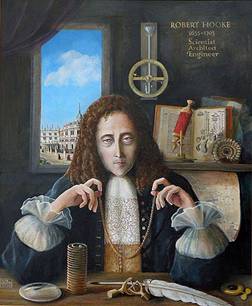 
Мал. 1 Роберт Гук
Приблизно в цей же час, в другій половині XVII ст., відомий голландський дослідник Антоні ван Левенгук удосконалив мікроскоп і зміг спостерігати живі клітини із збільшенням більш ніж в 200 разів. Саме він уперше в 1683 р. описав  бактерії. 
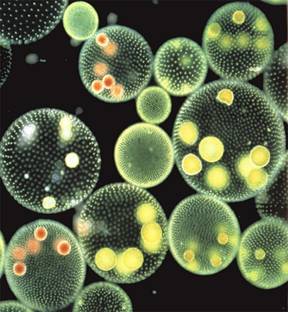 
Мал. 2 Бактерії
Ще до відкриття клітини, в середині XVII ст., відомий англійський лікар Уільям Гарвей припустив, що всі живі організми  розвиваються з яйця. Це припущення блискуче довів російський вчений Карл Бер, який в 1827 р. виявив яйцеклітину ссавців. Це відкриття дозволило йому зробити висновок, що кожен організм розвивається з однієї клітини. У 1831-1833 рр. Роберт Броун  виявив в рослинних клітинах сферичну структуру, яку назвав ядром.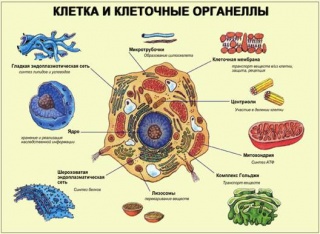 
Мал. 3 Клітина та клітинні органелли